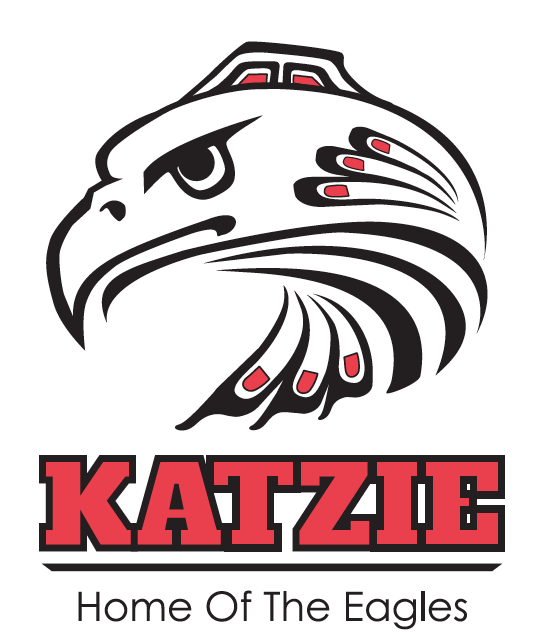 6887 – 194A Street, Surrey, BC V4N 1N2	Principal:  Mr. Solomon Lee		Vice Principal:  Ms. Reena Chohan and Ms. Patty LoughleanPhone:     (778) 571-4080     Fax:      (778) 571-4089https://www.surreyschools.ca/schools/katzie/Pages/default.aspx***IMPORTANT UPDATES ***FAREWELL ASSEMBLY FOR GRADE 7		Wednesday, June 27		10:35 amRECOGNITION ASSEMBLY 			Thursday, June 28		10:35 amEARLY DISMISSAL – LAST DAY OF SCHOOL  	Thursday, June 28		1:30 pmSCHOOL CLOSES FOR SUMMER BREAK – Students do not attend on 			Friday, June 29	(Students do not attend)ATTENDANCE NEXT WEEKPlease continue to use the SafeArrival system if your child will be absent next week.FAREWELL ASSEMBLY FOR GRADE 7 – Wed June 27 - 10:35amOur grade 6 students as well as Parents and Siblings are more than welcome to attend the Farewell Assembly and wish our grade 7’s all the best as they head off to High School.  The assembly will start at 10:35 in the gym,   following the assembly there will be a farewell grade 7 dance.RECOGNITION ASSEMBLY – Thursday June 28 - 10:35amOur recognition assembly will include:  	Staff Goodbyes							Recognition of our:	Sports Teams								 	School Service Students								Fit Kids Coaches								Special Ed Olympians							 	Running Club Students					Announcements re our Charity Fundraising this year					Thank you to our PAC					NEXT YEAR’S ENROLMENTAre you moving?  Do you know someone who is moving into our catchment?  Please let the office know if your child will not be attending Katzie Elementary next year.  Registration for the new year is continuing until Thursday, June 29 and will begin again in August.  Details regarding August registration dates and times will be posted on the school website later this summer.STUDENT MEDICATIONSPlease remember to pick up any medications or Epi pens at the office and/or from the classroom before Thursday, June 28.IMPORTANT NOTICES HOME: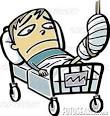 The Surrey School District does NOT insure student accidents.  Every year parents are offered the opportunity to purchase student accident insurance through a private insurer.For less than 10 cents a day you can buy accident insurance that includes dental, eyewear and medical benefits.  Your child is covered 365 days a year for one low payment.  If you already have medical and / or dental insurance this coverage will contribute towards deductibles and co-insurance payments.